STRATHMORE HIGH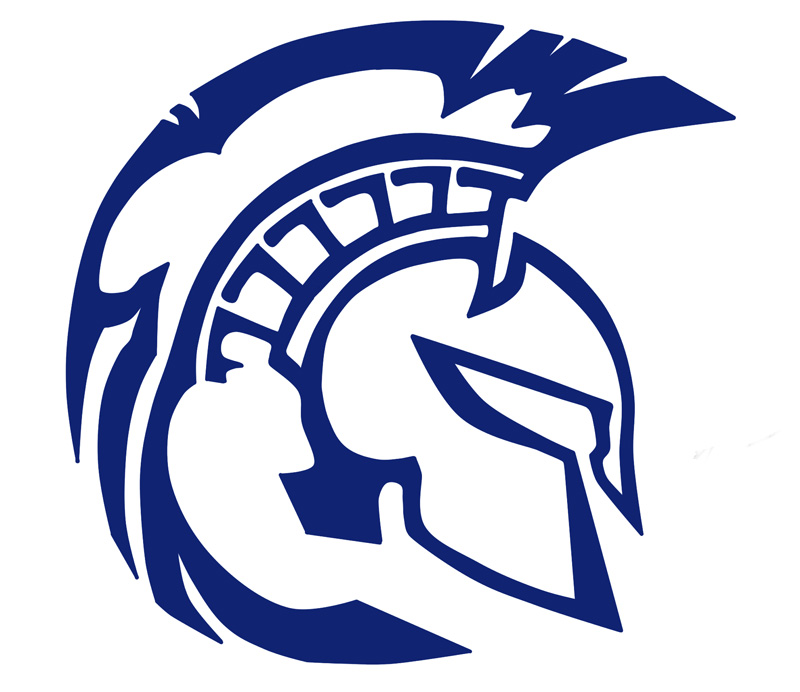  SENIOR BOYS & GIRLS ANNUAL VOLLEYBALL TOURNAMENTNov 1st  & Nov 2nd ,2019 SHS formally invites your senior girls & boys team to our annual volleyball tournament.We are looking for 10 girls & 10 boys teams for 2 pools of 5All teams are guaranteed 5 matches Round robin matches will be best of 3 first two sets capped at 27and the third game capped at 17.Playoff matches are best of 3 (no cap).Entry fee is $350/team.Please fill out the following entry form and email or fax it back to: randy.moncks@ghsd75.ca fax #  (403) 934-6694SHS Annual Volleyball TournamentNov 1st & Nov 2nd, 2019Name of school: _______________________________Name of Coach:_________________________________Email Address:__________________________________Please make cheque payable to:  Strathmore High School 